-2-หมายเหตุ  เครื่องหมาย X ไม่มีเรื่องร้องเรียนสรุปผล ในปีงบประมาณ  2565  ข้อมูล  ณ  วันที่  1  ตุลาคม  2564  ถึง  31  มีนาคม  2565 ไม่มีเรื่องร้องเรียนการทุจริตของเจ้าหน้าที่ในสังกัดองค์การบริหารส่วนตำบลจรเข้มากแต่อย่างใด								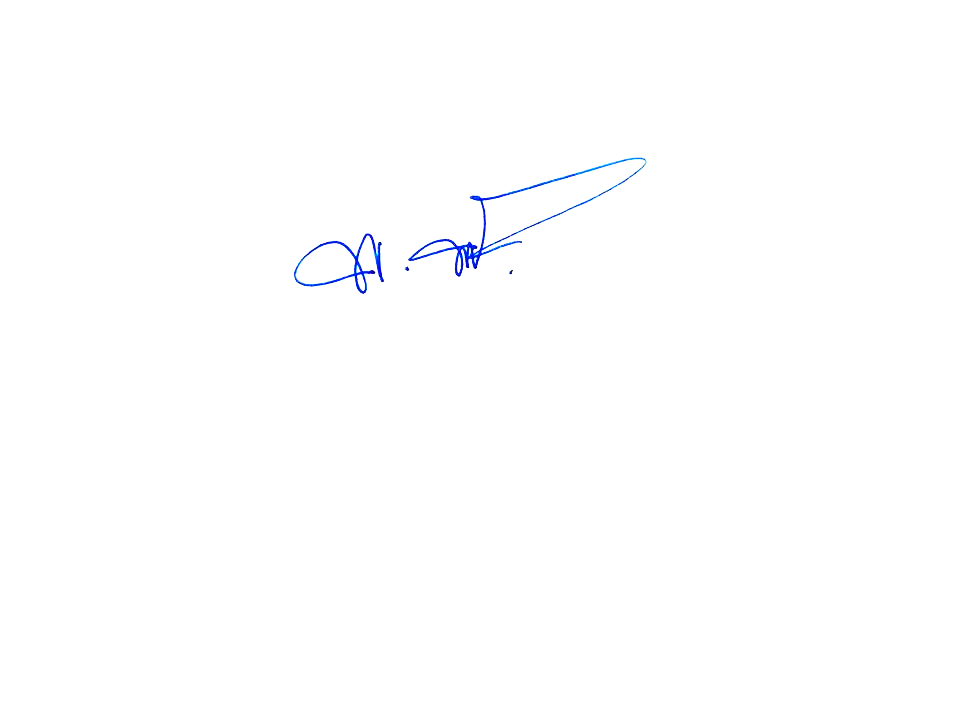                                                                                  (ลงชื่อ)                                        ผู้รับรองข้อมูล                                                                                             (นายวิสุทธิ์  หมายประโคน)                                                                                          นายกองค์การบริหารส่วนตำบลจรเข้มาก            ข้อมูลเชิงสถิติเรื่องร้องเรียนการทุจริตและประพฤติมิชอบ ประจำปี พ.ศ.2565(ช่วงเวลา 1 ตุลาคม 2564 จนถึงปัจจุบัน)ข้อมูลเชิงสถิติเรื่องร้องเรียนการทุจริตและประพฤติมิชอบ ประจำปี พ.ศ.2565(ช่วงเวลา 1 ตุลาคม 2564 จนถึงปัจจุบัน)ข้อมูลเชิงสถิติเรื่องร้องเรียนการทุจริตและประพฤติมิชอบ ประจำปี พ.ศ.2565(ช่วงเวลา 1 ตุลาคม 2564 จนถึงปัจจุบัน)ข้อมูลเชิงสถิติเรื่องร้องเรียนการทุจริตและประพฤติมิชอบ ประจำปี พ.ศ.2565(ช่วงเวลา 1 ตุลาคม 2564 จนถึงปัจจุบัน)ข้อมูลเชิงสถิติเรื่องร้องเรียนการทุจริตและประพฤติมิชอบ ประจำปี พ.ศ.2565(ช่วงเวลา 1 ตุลาคม 2564 จนถึงปัจจุบัน)ข้อมูลเชิงสถิติเรื่องร้องเรียนการทุจริตและประพฤติมิชอบ ประจำปี พ.ศ.2565(ช่วงเวลา 1 ตุลาคม 2564 จนถึงปัจจุบัน)เดือนจำนวนเรื่องประเภทเรื่องประเภทเรื่องประเภทเรื่องผลการดำเนินการเดือนจำนวนเรื่องการจัดซื้อจัดจ้างการให้บริการปัญหาอื่นๆผลการดำเนินการมกราคม-----กุมภาพันธ์-----มีนาคม-----เมษายน-----พฤษภาคม-----มิถุนายน-----กรกฎาคม-----สิงหาคม-----กันยายน-----ตุลาคม-----พฤศจิกายน-----ธันวาคม-----รวมทั้งหมด-ไม่มีเรื่องร้องเรียนไม่มีเรื่องร้องเรียนไม่มีเรื่องร้องเรียน-ข้อมูลเชิงสถิติเรื่องร้องเรียนการทุจริตและประพฤติมิชอบของหน่วยงานภายในสังกัด ผ่านช่องทางต่างๆ ประจำปี พ.ศ.2565(ช่วงเวลา 1 ตุลาคม 2564 จนถึงปัจจุบัน)ข้อมูลเชิงสถิติเรื่องร้องเรียนการทุจริตและประพฤติมิชอบของหน่วยงานภายในสังกัด ผ่านช่องทางต่างๆ ประจำปี พ.ศ.2565(ช่วงเวลา 1 ตุลาคม 2564 จนถึงปัจจุบัน)ข้อมูลเชิงสถิติเรื่องร้องเรียนการทุจริตและประพฤติมิชอบของหน่วยงานภายในสังกัด ผ่านช่องทางต่างๆ ประจำปี พ.ศ.2565(ช่วงเวลา 1 ตุลาคม 2564 จนถึงปัจจุบัน)ข้อมูลเชิงสถิติเรื่องร้องเรียนการทุจริตและประพฤติมิชอบของหน่วยงานภายในสังกัด ผ่านช่องทางต่างๆ ประจำปี พ.ศ.2565(ช่วงเวลา 1 ตุลาคม 2564 จนถึงปัจจุบัน)ข้อมูลเชิงสถิติเรื่องร้องเรียนการทุจริตและประพฤติมิชอบของหน่วยงานภายในสังกัด ผ่านช่องทางต่างๆ ประจำปี พ.ศ.2565(ช่วงเวลา 1 ตุลาคม 2564 จนถึงปัจจุบัน)ข้อมูลเชิงสถิติเรื่องร้องเรียนการทุจริตและประพฤติมิชอบของหน่วยงานภายในสังกัด ผ่านช่องทางต่างๆ ประจำปี พ.ศ.2565(ช่วงเวลา 1 ตุลาคม 2564 จนถึงปัจจุบัน)ข้อมูลเชิงสถิติเรื่องร้องเรียนการทุจริตและประพฤติมิชอบของหน่วยงานภายในสังกัด ผ่านช่องทางต่างๆ ประจำปี พ.ศ.2565(ช่วงเวลา 1 ตุลาคม 2564 จนถึงปัจจุบัน)ข้อมูลเชิงสถิติเรื่องร้องเรียนการทุจริตและประพฤติมิชอบของหน่วยงานภายในสังกัด ผ่านช่องทางต่างๆ ประจำปี พ.ศ.2565(ช่วงเวลา 1 ตุลาคม 2564 จนถึงปัจจุบัน)ลำดับที่สำนัก/กองติดต่อด้วยตนเองไปรษณีย์ผู้รับเรืองราวร้องเรียน/ร้องทุกข์เว็บไซต์/ไลน์โทรศัพท์อื่นๆ1สำนักปลัด อบต.------2กองคลัง------3กองช่าง------4กองการศึกษาฯ------๕กองส่งเสริมการเกษตร------๖กองสวัสดิการสังคม------๗กองสาธารณสุขและสิ่งแวดล้อม------๘หน่วยตรวจสอบภายใน------รวมทั้งหมดรวมทั้งหมด------